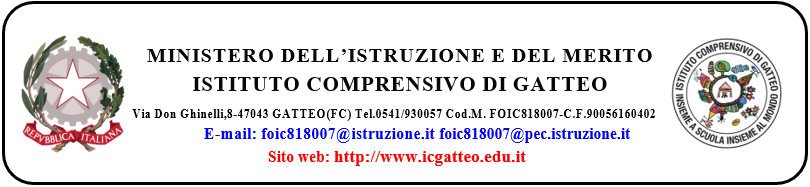 RELAZIONE FINALE SUI BISOGNI EDUCATIVI SPECIALI Team docenti /Consiglio di classea.s____________________Scuola____________________ Classe______________DATI INFORMATIVI SULLA CLASSENumero totale degli alunni della classe: ________________Studenti con BISOGNI EDUCATIVI SPECIALI presenti nella classe: _______________Alunni con certificazione di handicap in base a L. 104/1992: n°____________Indicare le disabilità certificate e il grado di gravità: _______________Alunni con Disturbi Specifici dell’apprendimento, (DSA) certificati in base alla L.170/20010: n°______Indicare i disturbi certificati (o in corso di certificazione): ____________Alunni con ADHD (comportamentali, iperattivi): n° ___________Alunni con altri Disturbi Evolutivi Specifici D.M 27.12.2012 (es. deficit del linguaggio; deficit abilità non verbali, deficit coordinazione motoria, Borderline, spettro autistico lieve…): n°_______________Indicare il disturbo diagnosticato: ______________Alunni in situazione di svantaggio linguistico-culturale-socio-economico, riconosciuti con bisogni educativi speciali: n°________________Indicare i bisogni più rilevanti: _____________Alunni stranieri non italofoni, riconosciuti con bisogni educativi speciali: n°____________Indicare i bisogni più rilevanti: ____________________ALTRO:Indicare i bisogni più rilevanti: ____________________STRATEGIE DIDATTICHE Tracciare una x all’interno del riquadro delle attività proposte Interventi di didattica inclusiva:Esperienze di apprendimento cooperativolavori di gruppo e/o a coppieEsperienze di peer tutoringattività di laboratorioutilizzo di attrezzature informaticheUtilizzo di software e sussidi specificiAltro: Specificare______________________________________________________________             Interventi di didattica individualizzata:Attività di recupero individualeAttività di recupero in piccoli gruppiAltre attività.Specificare______________________________________________________________             Interventi di didattica personalizzata:Piano Educativo Individualizzato per gli studenti con Handicap (PEI)Piani Didattici Personalizzati per gli studenti con BES (PDP)Altre attività. Specificare______________________________________________________________                Progetti speciali (scegliere fra quelli elencati nel GLI di Istituto): Specificare______________________________________________________________RISULTATI CONSEGUITI E CRITICITA’Indicare sinteticamente le esperienze didattiche attuate che sono risultate positive per il progresso degli apprendimenti e dei comportamenti ____________________________________________________________________________________________________________________________________________________________________________________________________________________________________Indicare sinteticamente le criticità che permangono nella gestione degli studenti con BISOGNI EDUCATIVI SPECIALI________________________________________________________________________________________________________________________________________________________________________________________________PROPOSTE DI MIGLIORAMENTOAttività da potenziare nei confronti degli studenti con BES____________________________________________________________________________Progetti da attuare per sviluppare la didattica inclusiva____________________________________________________________________________Altro ____________________________________________________________________________                                             RICHIESTERichiesta di personale istituzionale interno ed esterno alla scuola per attuare interventi didattico/educativi sugli studenti con BES:Insegnante di sostegnoper eseguire i seguenti interventi: ____________________________________________________Collaboratori scolastici per assistenza di baseper eseguire i seguenti interventi_____________________________________________________Assistente educativoper eseguire i seguenti interventi_____________________________________________________Altre figure professionali: (specificare)per eseguire i seguenti interventi: ____________________________________________________Richieste di personale non istituzionale esterno alla scuola per attuare interventi didattico/educativi sugli studenti con BES:Educatori professionali esperti nell’area del disagio giovanileper eseguire i seguenti interventiMediatori culturali (per gli alunni stranieri)per eseguire i seguenti interventi:Altre figure professionali (specificare):per eseguire i seguenti interventi: C) Richieste di materiale didattico (facile consumo, sussidi/strumenti):  per eseguire i seguenti interventi: D) Richieste di finanziamenti:Per effettuare attività aggiuntive di insegnamento (recupero, progetti)Specificare:Per effettuare attività aggiuntive funzionali all’insegnamento (riunioni)SpecificarePer usufruire di specialisti ed espertiSpecificare quali specialistiPer acquisti di materiale didatticoSpecificareIl Coordinatore Consiglio di Classe/Team Docenti___________________La Funzione strumentale ___________________  Data, ___________________                                                            						  Il Dirigente ScolasticoProf.ssa Imelda LambertiniTabella riassuntivaTabella riassuntivaNumero totale alunni con BESPercentuale sul totale della classe